Please note – this learning resource has been produced by the GUMS Academic Team. There may be some minor errors in the questions/answers, and other possible answers that are not included below. Make sure to check with other resources.SCENARIO 1: Max, a 16-year-old with a severe allergy to peanuts is dared by a friend to administer his Epipen (IM adrenaline) when he is not having an anaphylactic attack.1. Describe the various receptors adrenaline works on and contrast them to the cholinergic receptors. You may label the following diagram to help your understanding.Adrenergic fibres secrete NA, cholinergic secrete AchReceptor types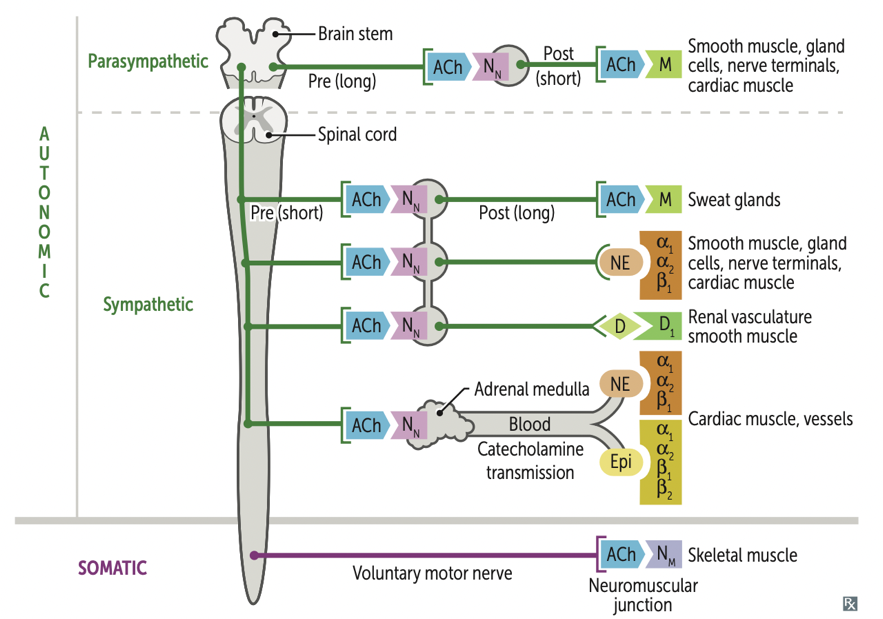 2. What major drugs mimic these receptors?Drugs which mimicA1 agonist – phenylephrine – nasal decongestant, constricts nasal vesselsA1 antagonist – prazosin  - antihypertensive, causes vasodilationB1 antagonist – metoprolol – antihypertensive, decreases HR and contractilityB2 agonist – salbutamol – dilates bronchioles, asthma relieverMuscarinic antagonist – atropine – used for bradycardia, organophosphate poisoningMuscarinic agonist – carbacholAnti-cholinesterase (organophosphates) – blocks acetylcholinesterase, leading to build up of Ach Cholinesterase re-activators – pralidoxime/2-PAM – reactive acetylcholinesterase by cleaving phosphate-ester bond3. Max began to exhibit tell-tale sympathetic signs. Compare and contrast the SNS and PNS systemic effects.Major effects:+ DUMBELLS (diarrhoea, urination, miosis, bronchorrhoea, body fasciculations, emesis, lacrimation, lethargy, salivation) + SLUDGE (salivation, lacrimation, urination, defecation, gastric emptying, emesis)4.  Why is adrenaline routinely given by IM injection instead of orally or IV? Oral has high first past metabolism (explain first past metabolism as listed below)IV route has erratic and unpredictable distribution and very high risk as straight into blood systemIM has a lower and more predictable distribution from the muscle than IV routeFirst Pass MetabolismWhen orally administrated drugs are partially or completely inactivated by the gut or liver before entering circulationLimits oral administration of highly metabolised drugs – higher doses neededHeroin and naloxone both undergo extensive first pass metabolism – therefore injected straight into bloodstream, rapidly crosses blood brain barrier5. Explain the concept of bioavailability in regards to oral vs IM vs IVBioavailability = fraction of administered dose which makes it into the bloodstreamOrally administered drugs – only a portion of the dose makes it to the bloodstream, depending on absorption and first pass clearanceAbsorption mainly affected by drug properties e.g. solubility and charge. Also by blood flow thru GIT, food consumed at same time etcFirst pass clearance is when the drug is metabolised, usually by CYP450 enzymes, after travelling to the liver via the portal vein.Bioavailability = F = Fg x Fh (amount absorbed x amount escaping liver extraction) Drugs administered intravenously have 100% bioavailability6. Describe what agonists and competitive and non-competitive antagonists areAntagonists and agonists work at receptor sites to either inhibit/Block or stimulate a response from said receptor. Competitive antagonists or agonists “compete” against a natural substrate for a binding site whereas a non-competitive agent binds at a different site to the endogenous substrate.SCENARIO 2: Mr. Roy has familial hypercholesterolemia and has been taking simvastatin, a HMG-CoA reductase inhibitor (statin), to lower his risk of CVS disease for the last 6 years. Today Mr Roy presents to his GP with coughing, fever and chest pain. The GP suspects a chest infection and prescribes clarithromycin (a macrolide antibiotic). Simvastatin is broken down via CYP450 system and clarithromycin is an inhibitor of the CYP450 pathway. 1. What concerns would you have by using these two medications together?Clarithromycin will reduce the metabolism of simvastatin and may increase the risk of side effects and toxicity including rhabdomyolysis (explain if student don’t know what that is, which is the breakdown of muscle).2. Explain (in brief terms) clearance (high and low, hepatic and renal) by the liver and how this relates to this scenario.ClearanceVolume of blood cleared of a drug per unit of time – mL/min, L/hrTotal clearance includes renal, hepatic, and otherExcretion ratio = how much of the drug is cleared in one pass – e.g. 0.66 would indicate two thirds of the drug is cleared through the liverHigh hepatic clearance / excretion ratio indicates only a small % of a drug reaches circulationPrefer to give IV or sublingually, straight into bloodstreamLow hepatic clearance / excretion ratio – most of drug reaches system circulationIn the case above, clarithromycin is an inhibitor of CYP450, therefore there will reduce the hepatic clearance of simvastatin resulting in a higher proportion of the drug reaching systemic circulation. 3. Briefly explain the cytochrome P450 systemThe Cytochrome P450 system is a group of enzymes which are responsible for breaking down exogenous molecules including medications and toxins. Different medications can either stimulate or inhibit this system leading to potentially unwanted effects including drug toxicity or treatment failure.For example, clarithromycin inhibits the CYP450 breakdown of simvastatin leading to simvastatin accumulation and toxicity, whereas Phenytoin (an epilepsy drug) can induce the system to break itself and other antiepileptics down faster, leading to poor seizure control.4. List 2 options for appropriate management of Mr Roy’s conditionPrescribe an alternative antibiotic such as a Penicillin orTell Mrs. Lipo to stop taking her simvastatin till she has finished the course of clarithromycin. Please provide feedback for this case at: https://forms.office.com/r/5rANEjhyrQ 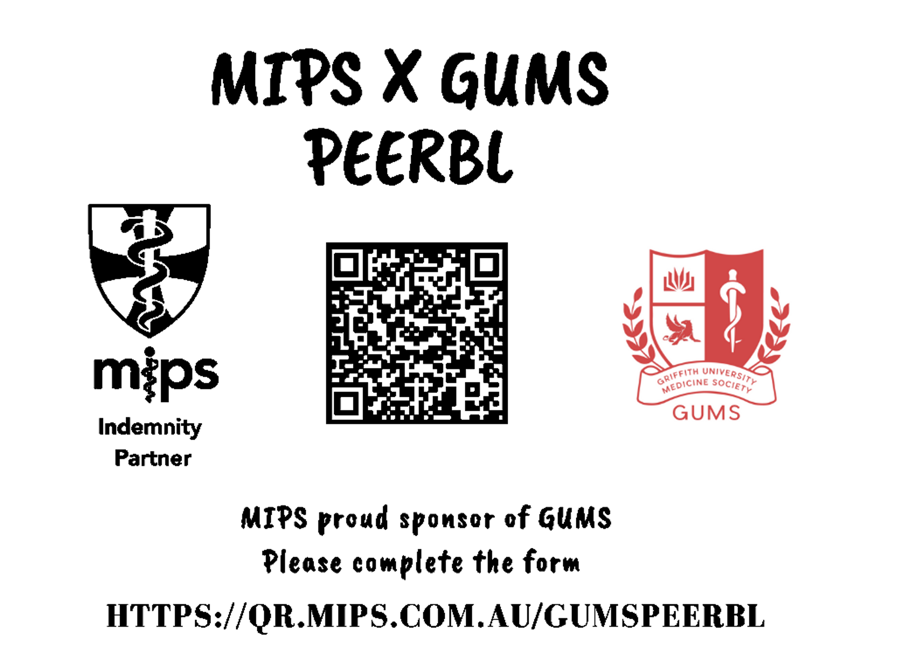 ReceptortypesNA vs AdrMost sympathetic target tissuesIp3/DAG/Ca pathExcitatoryA1NA = AdrVascular smooth muscleIp3 and DAG increase Ca risesExcitatory A2NA > AdrCNS, Digestive organsInhibits cAMPInhibitoryB1NA = AdrHeartStimulates cAMPExcitatoryB2Adr onlySmooth muscle – arterioles, bronchiStimulates cAMPInhibitoryMuscarinicAch from postgangCardiac & smooth muscle, glandsVarious GPCRsDepends on effectorNicotinicAch from pregang & motor neuronsAll postgang cell bodies, adrenal medulla, motor end platesOpen ligand-gated cation channelsExcitatorySympatheticParasympatheticDilated pupilConstrict pupilInhibits salivation, other secretionsIncrease salivation, mucus, tearsRelaxes airway smooth muscleConstrict airway smooth muscleIncr. HR & contractility, constricts blood vessels (except muscles, dilate due to adrenaline)Slows heart and decreases HRInhibits digestionStimulates digestionStimulates glucose release in liverStimulates gallbladderSecrete adrenaline/NA from adrenal glandNo innervations of liver, blood vessels, kidneyRelaxes bladderContracts bladderContracts rectumRelaxes rectumEjaculationErection